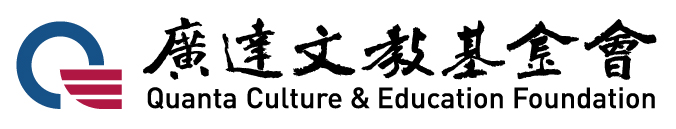 113學年度廣達「設計學習」計畫-學習設計師 申請說明甄選對象：現職國小、國中教師，以個人身分提出申請並為實際執行的教學者。二、甄選須知：參與班級：以113學年度就讀4年級至9年級的學生為主，至少1個(含)以上班級或社團學生參與。教學團隊：可個人或號召校內、跨校教師夥伴至多三人，共同實踐課程。 申請項目：請評估自身所擁有的師資專長及教學資源，進行策展或數位任務之申請。（例如：數位任務，學生須以程式語言或其他科技工具打造成果，申請前請思考是否有相關數位、科技資源可運用。）課程實施：申請者需於民國113年8月1日至民國114年5月31日，於113學年度課堂中實踐，此課堂可為正式、彈性或社團課。 課程成果：需提供1-3件學生作品於【成果展暨交流論壇】共同展出三、所獲資源：【學習設計師修煉營】：必須參與共三天兩夜(24小時)課程，本會將媒合學習設計師與他校教師共組團隊，設計學習任務，並由基金會支付參與教師食宿。培訓地點：日月潭青年活動中心，時間：數位任務8/3-5、策展任務8/6-8。申請者及團隊夥伴必全員參與，若無法參與者視同放棄。【期中交流座談會】：必須參與共3小時課程，透過各校分享現階段教學設計與學生作品，透過顧問團引導，精修任務及教學內容，協助各校找出自身創意亮點。規劃於每年11月底-12月初的周六辦理。【成果展暨交流論壇】：必須參與共5小時課程，透過顧問團後設分析各校案例，引導學員有意識地看見參與計畫學校的任務亮點，進而促發跨校教師社群交流，分享更多實務經驗與點子。規劃於每年7月中辦理。【專家顧問指導】：藉由基金會的陪伴，了解各校執行計畫困境，協同本計畫專業顧問團或資深夥伴教師，提供專屬教學建議與經驗分享。【教學補助款】：若以一個人實踐計畫將補助新台幣1萬元；若能自組小團隊，每增一人補助2500元，至多3人參與補助1.5萬元。此筆費用將撥付至申請計畫教師個人帳戶，算個人所得，每校至多錄取一個申請案。 四、計畫結案：計畫執行成效任務設計：學生任務信、任務規格與水準、點子實驗室、任務充電站歷程記錄：觀察學生、拍照、錄影教學心得分享：教學實施及心得分享、三個不同學習表現的學生案例經費結算表：補助款用於計畫中實際支出明細表學生學習經驗問卷:參與計畫的學生進行填寫，提供掃描電子檔113學年度 廣達「設計學習」計畫-學習設計師 申請表五、策展架構表:申請策展任務填寫，請從「『  』韌家園」出發（請參閱簡章 八、年度任務議題 之說明），並符合任務設計規格「要/不要」，進行本表單填寫。請以策展人的角度出發撰寫。建議可依參考數字標號順序構思。※填寫空間若不足，請自行增減。五、數位任務架構表: 申請數位任務填寫，請從「『  』韌家園」出發（請參閱簡章 八、年度任務議題 之說明），並符合任務設計規格「要/不要」，進行本表單填寫。請以設計師的角度出發撰寫。建議可依參考數字標號順序構思。※填寫空間若不足，請自行增減一、教師基本資料一、教師基本資料一、教師基本資料一、教師基本資料申請者姓名學位專業教師身份班級導師   科任老師   其他 職稱           班級導師   科任老師   其他 職稱           班級導師   科任老師   其他 職稱           授課領域聯絡電話電子信箱手機服務學校申請項目策展任務   數位任務   策展任務   數位任務   策展任務   數位任務   您是否已找到校內或校外教師共組教師社群實施本年度任務設計？否（以1個人參加，且願意於學習設計師修煉營中與他校教師夥伴共備課程） 是（共2人參加   共3人參加）（請於下表填入共同實施任務之教師資料，表格若不足，請自行新增） 您是否已找到校內或校外教師共組教師社群實施本年度任務設計？否（以1個人參加，且願意於學習設計師修煉營中與他校教師夥伴共備課程） 是（共2人參加   共3人參加）（請於下表填入共同實施任務之教師資料，表格若不足，請自行新增） 您是否已找到校內或校外教師共組教師社群實施本年度任務設計？否（以1個人參加，且願意於學習設計師修煉營中與他校教師夥伴共備課程） 是（共2人參加   共3人參加）（請於下表填入共同實施任務之教師資料，表格若不足，請自行新增） 您是否已找到校內或校外教師共組教師社群實施本年度任務設計？否（以1個人參加，且願意於學習設計師修煉營中與他校教師夥伴共備課程） 是（共2人參加   共3人參加）（請於下表填入共同實施任務之教師資料，表格若不足，請自行新增） 教師姓名一學位專業教師身份班級導師   科任老師   其他 職稱           班級導師   科任老師   其他 職稱           班級導師   科任老師   其他 職稱           授課領域聯絡電話電子信箱手機服務學校教師姓名二學位專業教師身份班級導師   科任老師   其他 職稱           班級導師   科任老師   其他 職稱           班級導師   科任老師   其他 職稱           授課領域聯絡電話電子信箱手機服務學校二、計畫實施規劃二、計畫實施規劃二、計畫實施規劃二、計畫實施規劃實施課堂正式課堂（課堂名稱：                                    ）社團課堂（社團名稱：                                    ）正式課堂（課堂名稱：                                    ）社團課堂（社團名稱：                                    ）正式課堂（課堂名稱：                                    ）社團課堂（社團名稱：                                    ）實施年級 4年級  5年級  6年級  7年級  8年級  9年級 4年級  5年級  6年級  7年級  8年級  9年級 4年級  5年級  6年級  7年級  8年級  9年級實施班數（      ）班（      ）班（      ）班參與學生數（      ）人（      ）人（      ）人是否結合其他計畫實施是（計畫名稱：                                          ）否是（計畫名稱：                                          ）否是（計畫名稱：                                          ）否三、申請動機三、申請動機三、申請動機三、申請動機請從下列項目中勾選「V」您申請本計畫的動機。(可複選)（  ）對本年度任務議題「『  』韌家園」有興趣（  ）對廣達「設計學習」計畫有興趣（  ）對「設計本位學習(Design-Based Learning簡稱DBL)」課程模式有興趣 (DBL課程模式結合PBL(Project-Based Learning)及「設計思考」(Design Thinking))（  ）想改變學生的學習模式（  ）想提升自己的教學能力（  ）想尋找志同道合的教學夥伴（  ）想改變學校的學習文化（  ）其他，請簡述動機                                                。請從下列項目中勾選「V」您申請本計畫的動機。(可複選)（  ）對本年度任務議題「『  』韌家園」有興趣（  ）對廣達「設計學習」計畫有興趣（  ）對「設計本位學習(Design-Based Learning簡稱DBL)」課程模式有興趣 (DBL課程模式結合PBL(Project-Based Learning)及「設計思考」(Design Thinking))（  ）想改變學生的學習模式（  ）想提升自己的教學能力（  ）想尋找志同道合的教學夥伴（  ）想改變學校的學習文化（  ）其他，請簡述動機                                                。請從下列項目中勾選「V」您申請本計畫的動機。(可複選)（  ）對本年度任務議題「『  』韌家園」有興趣（  ）對廣達「設計學習」計畫有興趣（  ）對「設計本位學習(Design-Based Learning簡稱DBL)」課程模式有興趣 (DBL課程模式結合PBL(Project-Based Learning)及「設計思考」(Design Thinking))（  ）想改變學生的學習模式（  ）想提升自己的教學能力（  ）想尋找志同道合的教學夥伴（  ）想改變學校的學習文化（  ）其他，請簡述動機                                                。請從下列項目中勾選「V」您申請本計畫的動機。(可複選)（  ）對本年度任務議題「『  』韌家園」有興趣（  ）對廣達「設計學習」計畫有興趣（  ）對「設計本位學習(Design-Based Learning簡稱DBL)」課程模式有興趣 (DBL課程模式結合PBL(Project-Based Learning)及「設計思考」(Design Thinking))（  ）想改變學生的學習模式（  ）想提升自己的教學能力（  ）想尋找志同道合的教學夥伴（  ）想改變學校的學習文化（  ）其他，請簡述動機                                                。四、教學現況與願景四、教學現況與願景四、教學現況與願景四、教學現況與願景請簡述您目前所遇教學困境，並期待在參與本計畫後能帶來的改變。（至多300字）請簡述您目前所遇教學困境，並期待在參與本計畫後能帶來的改變。（至多300字）請簡述您目前所遇教學困境，並期待在參與本計畫後能帶來的改變。（至多300字）請簡述您目前所遇教學困境，並期待在參與本計畫後能帶來的改變。（至多300字）展覽名稱：「  」韌家園 (？問號處請填入與欲解決問題最相連的關鍵字)展覽名稱：「  」韌家園 (？問號處請填入與欲解決問題最相連的關鍵字)展覽名稱：「  」韌家園 (？問號處請填入與欲解決問題最相連的關鍵字)展覽名稱：「  」韌家園 (？問號處請填入與欲解決問題最相連的關鍵字)問題情境：(請根據目前家園所遭遇的困境進行說明)展覽概念：(說明這個展覽主要想傳遞的訊息與核心概念)問題情境：(請根據目前家園所遭遇的困境進行說明)展覽概念：(說明這個展覽主要想傳遞的訊息與核心概念)問題情境：(請根據目前家園所遭遇的困境進行說明)展覽概念：(說明這個展覽主要想傳遞的訊息與核心概念)問題情境：(請根據目前家園所遭遇的困境進行說明)展覽概念：(說明這個展覽主要想傳遞的訊息與核心概念)展區名稱(展覽分成哪些部分？)展區一展區二展區三展品選件(以哪些作品呈現展覽主題？)大師作品(請填寫古今中外之藝術作品、電影、工藝品、有形文化資產、無形文化資產…等，非寫學生作品形式)大師作品大師作品問題情境(請根據目前家園所遭遇的困境進行說明)欲解決問題(從上述家園困境中，最想要解決的問題是？)任務主題名稱「   」韌家園 (空白處請填入與欲解決問題最相連的關鍵字)經典案例(回應欲解決的問題，請先蒐集相關的3-5件案例或產品設計)科技應用(我預計結合哪些數位科技工具來解決上述問題？)